                                                                      Escola Municipal de Educação Básica Augustinho Marcon                                                                      Catanduvas (SC), 24 a 28 de agosto de 2020.                                                                      Diretora: Tatiana M. B. Menegat.                                                                                                                                                                                             Assessora Técnica-Pedagógica: Maristela Apª. B. Baraúna.                                                                      Assessora Técnica-Administrativa: Margarete P. Dutra.                                                                                                                                                         Professora: Gláucia Arndt.                                                                      3° Ano 3    Sequência Didática: A Terra no UniversoQueridos pais, responsáveis e alunos (as), espero que estejam todos bem.Estou encaminhando as atividades da Sequência Didática que serão desenvolvidas durante essa semana, para tanto, seguem algumas orientações:As atividades dessa semana deverão ser realizadas no Livro Ápis – Língua Portuguesa.Caso haja alguma dúvida, pode entrar em contato com a professora Gláucia no WhatsApp particular 991376135. Nesse momento é muito importante o empenho e dedicação de todos!            Fiquem bem! Fiquem em casa e cuidem-se! Saudades...Disciplina: Língua Portuguesa	Histórias com animais existem há muito tempo... Você conhece alguma história em que os animais agem como seres humanos? E o que pode acontecer quando um mosquito resolve desafiar um leão?	Você vai saber realizando as atividades:Fábula, páginas 50 e 51 – leitura e observação;Leitura da fábula: O mosquito e o leão, página 52;Interpretação de texto, páginas 53, 54 e 55;Leitura Tecendo Saberes, página 57;Língua: Usos e reflexão – frase: ordem das palavras, páginas 61 e 62;Palavras em jogo. Sons nasais: sílabas com ão, páginas 63, 64 e 65. Observação:Na página 63 a atividade: Compare o plural das palavras e escreva uma conclusão no caderno, não precisa fazer. Na página 64 a atividade 3 também não precisa ser feita.Mande uma foto da atividade Memória em Jogo, página 65 que será realizada na página 262, para ser anexada no SGE (Sistema de Frequência) até dia 28/08.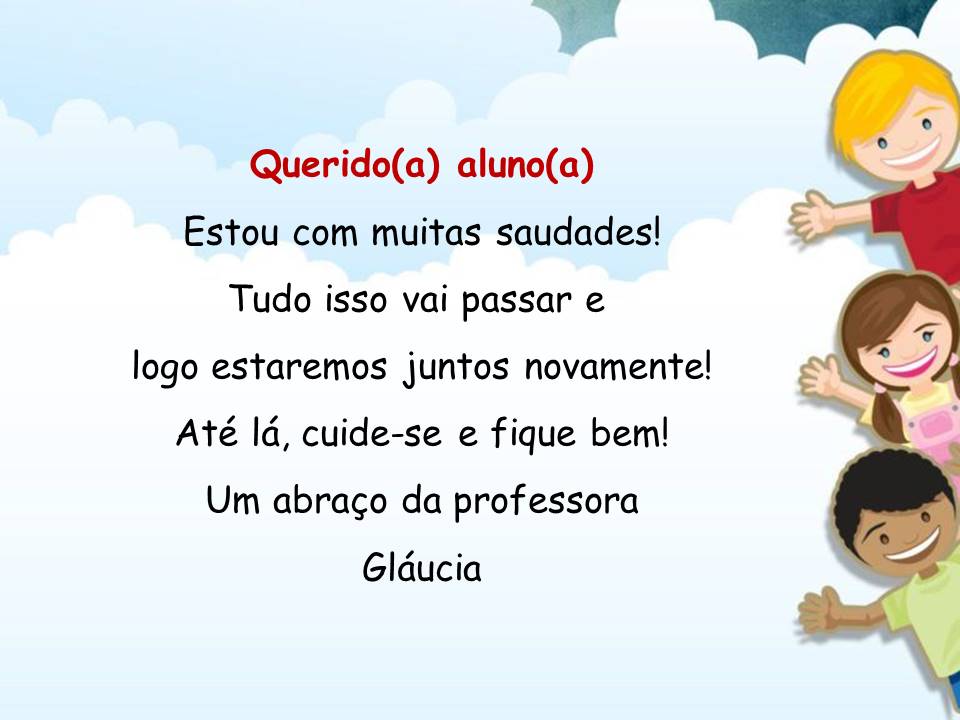 